男女平等参画センター啓発事業介護アロマ講座〜介護に役立つアロマセラピー〜　　　　　　　　　　　　　　　　　　　　　　　　　　　　　　　　　　　　講演と実習体験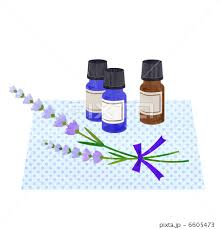 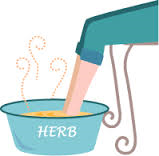 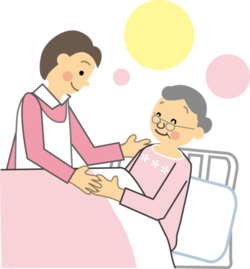 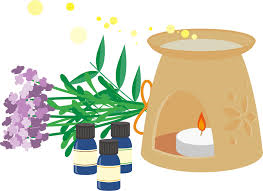 開催日時：①平成２８年３月１６日（水）１３時～１５時　　　　　　　  ②平成２８年３月２３日（水）１３時～１５時　　　　　　　  ③平成２８年３月３０日（水）１３時～１５時開催場所：釧路市男女平等参画センター　“ふらっと”講　　　師：川内　ゆかりさん（アロマセラピースクール　ヴィーヴル主宰）★参加は無料です。各開催日とも定員は１５名程度で、いずれか１回の受講です。